FICHE DE POSTE TECHNICIEN DE L’INTERVENTION SOCIALE ET FAMILIALEMissionLe technicien de l’intervention sociale et familiale (TISF) est un travailleur social qui organise et/ou réalise, à partir du domicile, des activités de la vie quotidienne et assure une action socio-éducative auprès de publics fragilisés.Objectifs  Assurer les interventions sociales d’aide et d’accompagnement aux familles à domicile, à finalité socio-éducative et de prévention, dans le cadre des dispositifs ayant fait l’objet d’une convention entre les organismes partenaires financeurs et l’Association.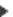 Activités principalesTechniques Assurer les interventions sociales d’aide à la personneObserver la situation et établir un diagnostic à partir des besoins explicites et implicites de la famille et, le cas échéant, à la demande d’intervenants sociaux.Elaborer, mettre en œuvre et évaluer, en qualité de référent, le projet d'intervention personnalisé.Négocier et rechercher l’adhésion des membres du groupe familial, autour du projet.Veiller au respect du droit des personnes.Accompagner les personnes et les familles dans les actes de la vie quotidienne et dans leur environnement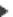 Mettre en œuvre une pédagogie du « faire avec ».Transmettre, en fonction des objectifs du projet, des connaissances et des techniques nécessaires à la réalisation des activités de la vie quotidienne, des soins et de l’éducation des enfants.Réaliser les actes de la vie quotidienne et les utiliser comme support à son action.Garantir la sécurité des personnes.Assurer la continuité de la prise en charge en coordination avec ses collègues et les partenaires sociaux le cas échéant Réaliser les rapports de situation des familles suivies à mi-mandat, en fin de mandat, et sur demande de la direction en cas de besoinContribuer à développer la dynamique familiale et l’autonomie des personnes aidéesAccompagner et soutenir l’exercice de la fonction parentale.Aider les parents dans l’accueil de l’enfant : protection, soin, éducation.Soutenir la cellule familiale dans des situations de changement et aide à faire face.Favoriser l'insertion dans l'environnement et aider à développer du lien social.Faciliter l’accès aux droits fondamentaux et à l’exercice de la citoyenneté.Travailler en équipe et en réseauElaborer, gérer et transmettre de l’information et établir une relation professionnelle.S’inscrire dans un travail d’équipe notamment lors des réunions d’équipe.Rendre compte de son action, alerter le service en cas de besoin et lui signaler tout risque de danger.Concourir à l’amélioration du service et contribuer à son développement.Compétences requisesCompétences comportementales 
  Capacités d’écoute ; 							                                     
  Rigueur ; 
  Capacités relationnelles ; 
  Capacités à se remettre en cause dans sa pratique ; 
  Réactivité.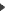 Compétences méthodologiques et instrumentales 
  Capacités organisationnelles ; 
  Capacités rédactionnelle 
  Maîtrise de la méthodologie des interventions à domicile.Compétences exigées par le poste 
  Discrétion ; 
  Capacités d’adaptation ; 
  Ouverture d’esprit ; 
  Capacités à travailler en équipe ; 
  Sens de l’observation et de l’innovation.Compétences spécifiques 
  Connaissances techniques liées aux fonctions des TISF ;  Maîtrise de la conduite du projet d’intervention sociale d’aide à la personne.  Maîtrise des techniques de la vie quotidienne. Expertise du « faire avec » : transmission des connaissances et des techniques. Bonne pratique de la communication professionnelle. Connaissance du secteur de l’aide aux familles à domicile au sein des politiques publiques. Connaissance des publics aidés et des intervenants sociaux et médico-sociaux.Lien hiérarchiqueResponsable hiérarchique 
 Directeur de l’association Chef de Service Responsable de Secteur Responsable des TISFCollaborateurs 
  Psychologue 
